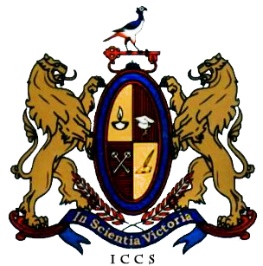    THE INSTITUTE OF CHARTERED CORPORATE SECRETARIES OF SRI LANKA   No. 546/6B, Galle Road, Colombo 3.      Tel: 2301982. E-mail: iccs@sltnet.lk(Please read Students’ Guide for instructions before you fill this form) PLEASE USE BLOCK CAPITALS.Full Name (as you wish to see it in the Certificate) [Rev. /Mr. /Miss. /Mrs.]Contact AddressE-Mail AddressDate	Month	YearDate of BirthGenderMALEFEMALE	6. Civil Status:	SingleMarriedNationality: Sri LankanOtherIf other, please specifyNational Identity Card	9. Passport No.Present EmploymentName & Address of EmployerTelephoneMobile	Home	OfficeEducational qualificationsG.C.E. (O/L) ExamYear……………Month………..Index No…………………	Year……………Month………..Index No……………………….School………………………………………………………………..	School………………………………………………………………….1st Attempt	Medium……………………………………..	2nd Attempt	Medium………………………………………..G.C.E. (A/L) ExamYear……………………..Month…………………………Index No………………………….School/Private…………………………………………………………………………………….1st Attempt	Medium…………………………	2nd Attempt	Medium……………………………………Other Qualifications / Examinations based on which registration is sought :i.  Name of Qualification/Examination………………………………………………………………………………………………….ii. Name of Institution/ University………………………………………………………………………………………………………..iii. Course followed and its duration…………………………………………………………………………………………………….iv. Year & Month of Passing Examination or obtaining Qualifications ………………………………………….………V. Index No. of Examination/ Certificate No. (If any)……………………………………………………………………………How did you come to know about the ICCS?	15. The following documents are annexed :Press AdvertisementThrough a friendEducation FairTeachersA Certified photocopy of my Birth CertificateTwo copies of recent photograph (4 ½ x 3½ cm)Certified photocopies of Educational CertificatesTwo self-addressed stamped envelopesv. Others………………………………………………………………….I do hereby certify that the particulars furnished by me in this application are true and correct. In the event of my application for registration being accepted, I shall abide by all regulations governing the students of the Institute. I agree that the Institute has the right to cancel my registration at any time.Date : ………………………………………………………..	……………………………………………………………….Signature of ApplicantATTESTATIONI certify that the above named Candidate who is a Past Pupil/Teacher of my school/Officer in my Office/ Known to me personally placed his/her signature in my presence today.……………………………………………………	………………………………………………..Signature of Applicant	Signature of Attestor Date : …………………………………………….Name, Designation/Status and Address of Attestor : ……………………………………………………………………………………………………………………………………………………………………………………………………………………………………………FOR OFFICE USE ONLYDate Received : ………………………… Certificates Examined By : ……………………………... Date : ………………………Date of Registration : …………………………………   Eligibility of Registration : - Yes	NoChecked by	Registration Approved / Not ApprovedDate : ……………………………………………………………………………………………………………………….Signature of OfficerICCS IDNOSubjectsGradeSubject No.SubjectsGradeSubject No.SubjectsGradeSubject No.SubjectsGradeSubject No.